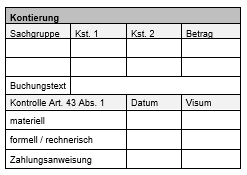 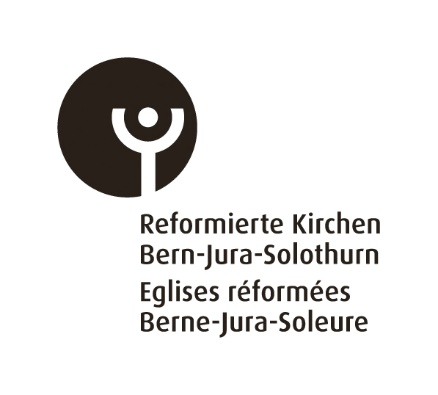 Kurze Weiterbildung WeA-Kurs (nur Pfarrer/in)Langzeitweiterbildung SupervisionName:       	Vorname:       	Jahrgang:       	Kirchgemeinde:       	            Anstellungsgrad (%):       		Privatadresse:       		PLZ/Ort:       		Telefon oder Natel, E-Mail:       					Seit wann im Beruf:       			Seit wann in der gegenwärtigen Stellung:       Subventionsgesuch für den in den Ausführungsbestimmungen festgelegten Beitrag an die Kurskosten  CeA  FeA  SeA       Titel:         Kurs von a+w/opf/pwb anstelle eines WEA-Angebots (2 x möglich)Kosten CHF:       			Ort und Datum:       	Unterschrift:  	Anstellende Behörde:	Name, Vorname, Funktion, Unterschrift:Subvention (nicht ausfüllen)Einsenden spätestens zwei Monate nach Kursbesuch mit Kopie der Rechnung des Kursanbieters (falls der Kurs von a+w oder opf angeboten wird, Quittung des bezahlten Betrags) sowie Kontoangabe (IBAN-Nummer) an:Weiterbildung pwb, Reformierte Kirchen Bern-Jura-Solothurn, Altenbergstrasse 66, Postfach, 3000 Bern 22Für Antragstellende in einem aktiven Arbeitsverhältnis mit Refbejuso ist keine Kontoangabe (IBAN-Nummer) erforderlich.